Спроси у жизни строгой,Какой идти дорогой,Куда по свету белому отправиться с утра?Идти за солнцем следом,Хоть этот путь неведом.Иди. Мой друг, всегда идиДорогою Добра.Забудь свои заботы, Падения и взлеты.Не хнычь, когда судьба ведет себяНе как сестра.Но если с другом худо,Не уповай на чудо.Иди, мой друг, всегда идиДорогою Добра.Ах, сколько будет разных Сомнений и соблазнов.Не забывай, что жизнь  это-Не детская игра.Ты прочь гони соблазны,Усвой закон негласный.Иди, мой друг, всегда идиДорогою Добра.ГУО «Погорельцевская средняя школа»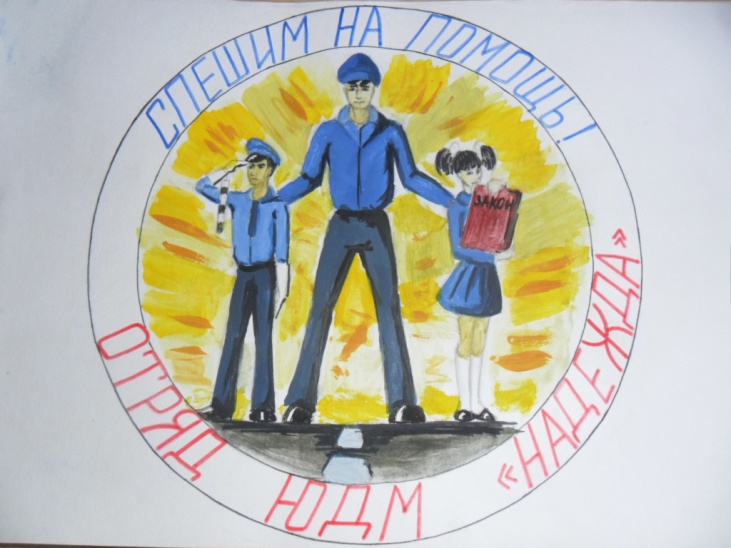 Наше призвание – всем помогать,Ребят научить закон уважать.Что б ни случилось - команда вперед!Дружный отряд за собой поведет.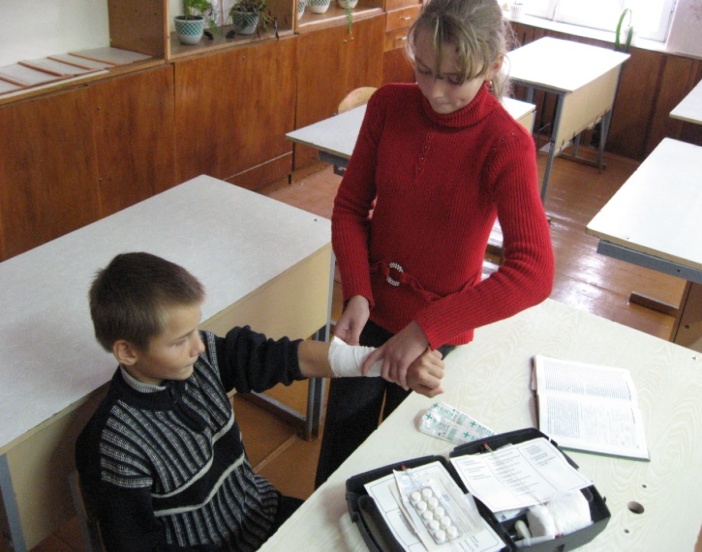 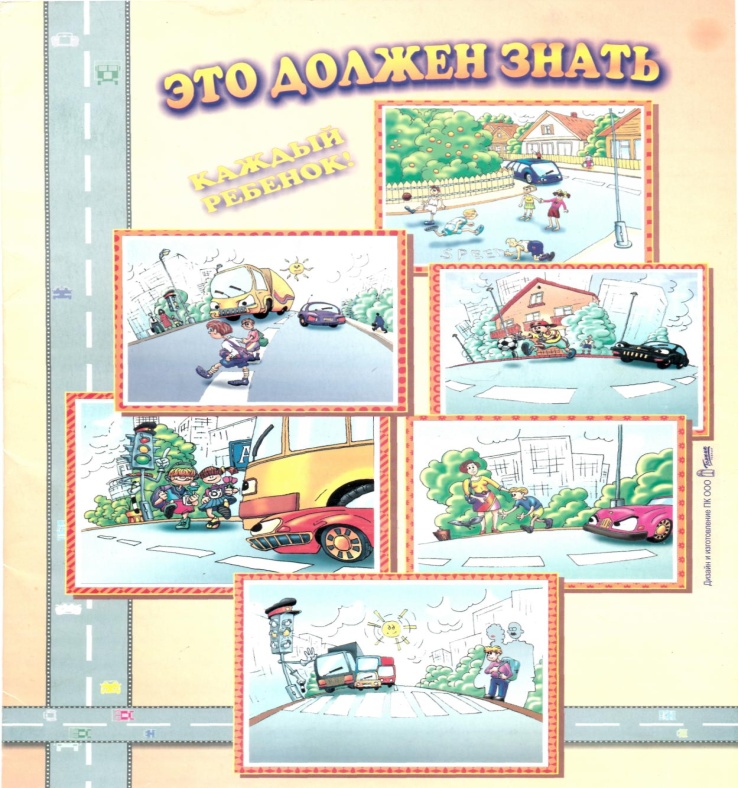 Активная гражданская позиция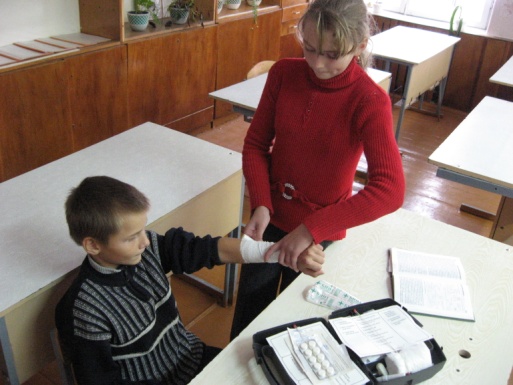 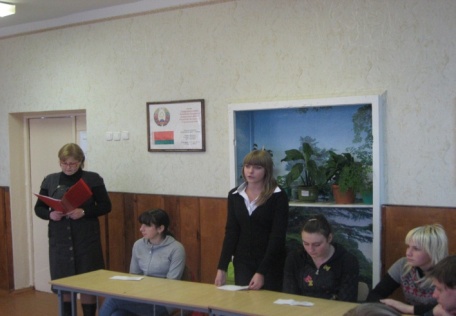 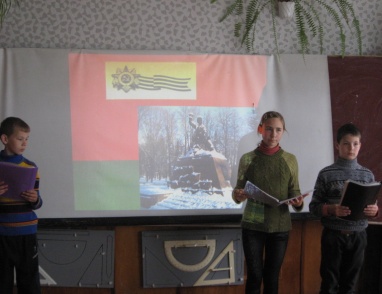 Найди в себе талантРазвивай свои способности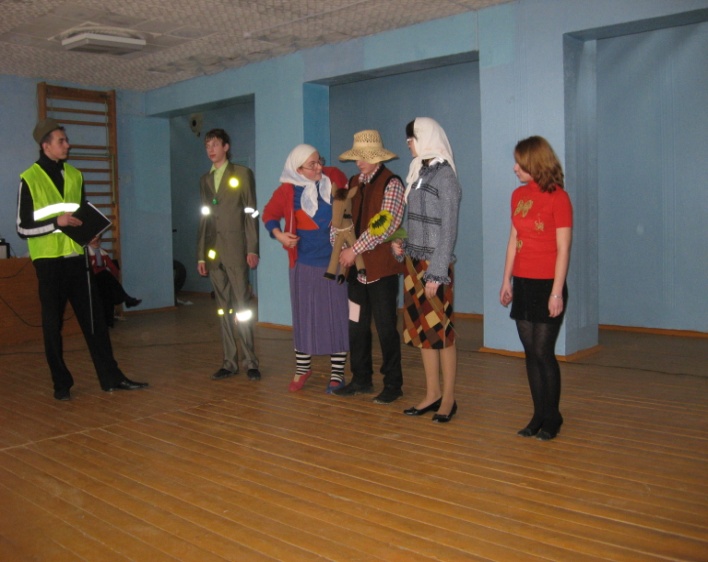 Закон - это силаЗнай свои права и обязанности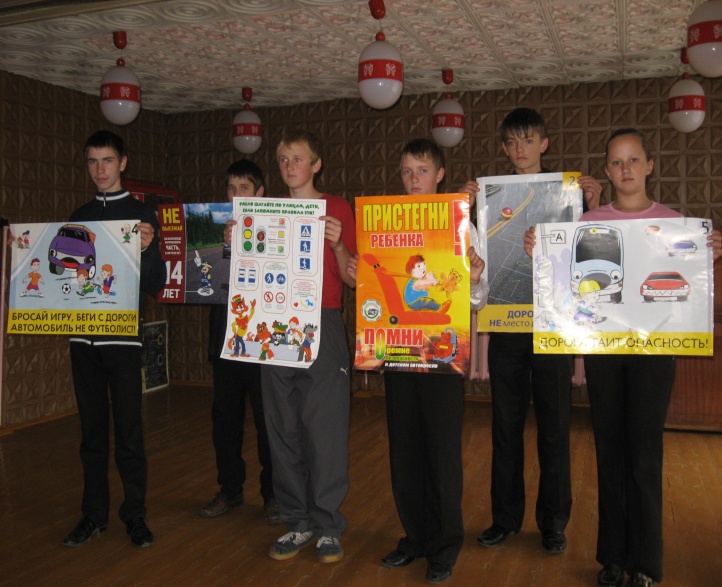 В здоровом теле здоровый духВеди здоровый образ жизни.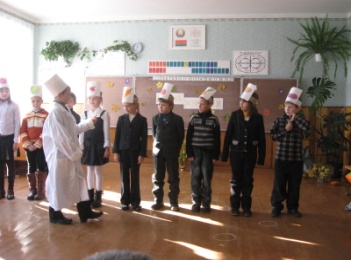 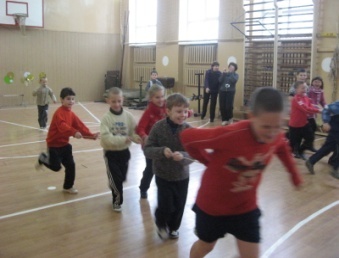 Друг в беде не броситИщи надежную опору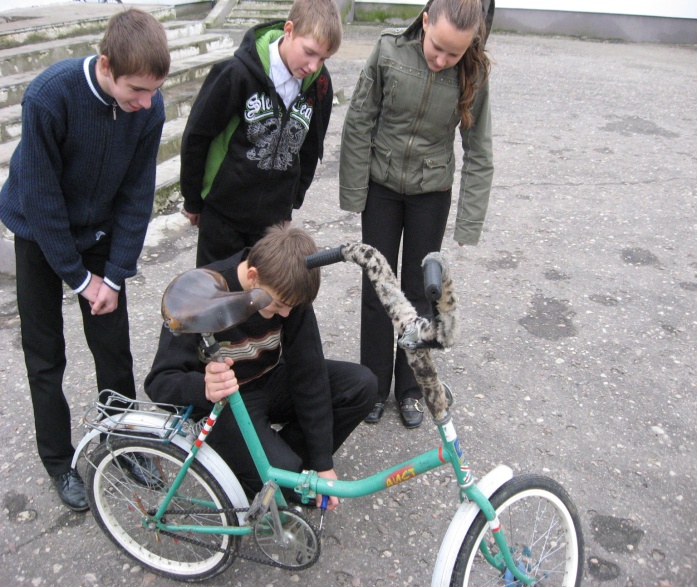 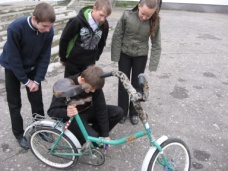 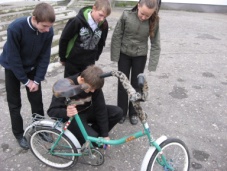 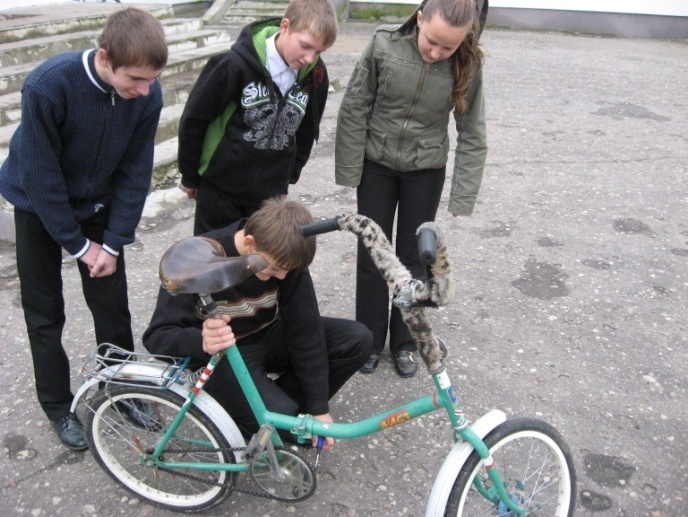 